Raphide  a needle-shaped crystal of calcium oxalate occurring in clusters within the tissues of certain plants.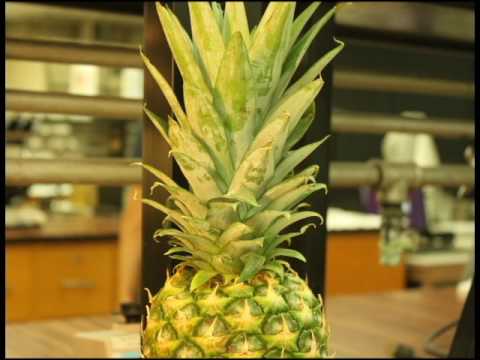 Tannin is a yellow or brown chemical that is found in plants such as tea. It is used in the process of making leather and in dyeing.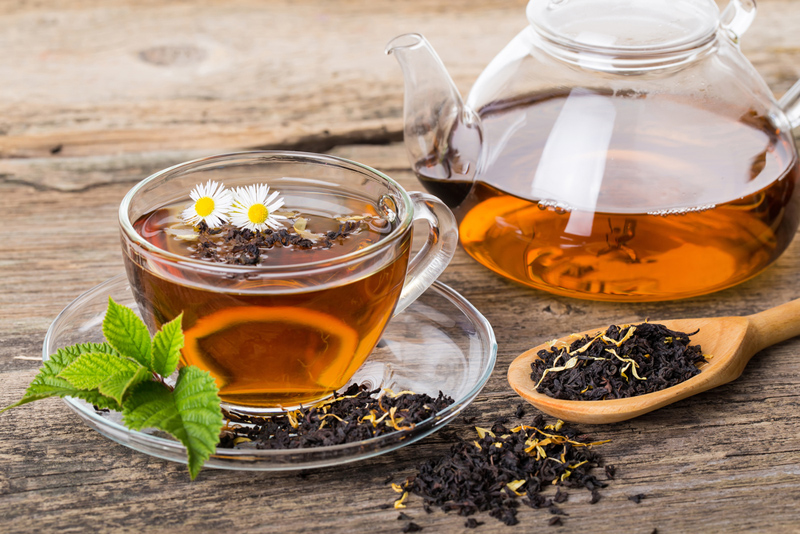 